День здоровья 20191,2,3,4,5 будем мы опять играть…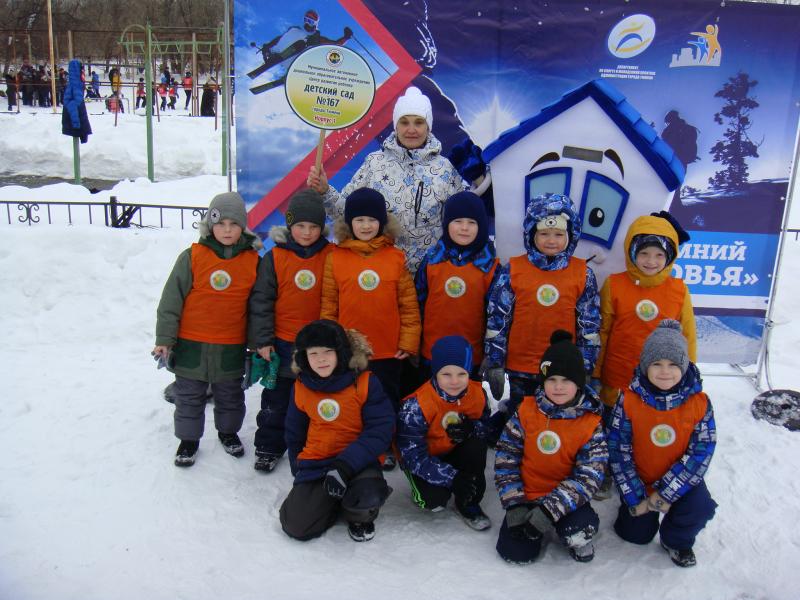 Сборная команда мальчишек в составе 10 человек вновь спешила на стадион «Водник». Здесь прошел зимний День Здоровья – Веселые старты.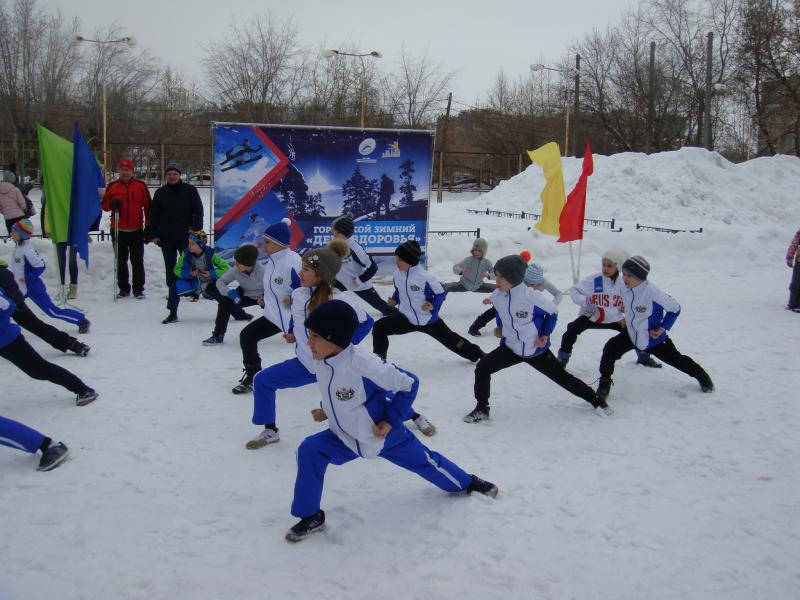 Красочное шоу, выступление спортсменов, поздравление и награждение значком ГТО не оставили равнодушными никого.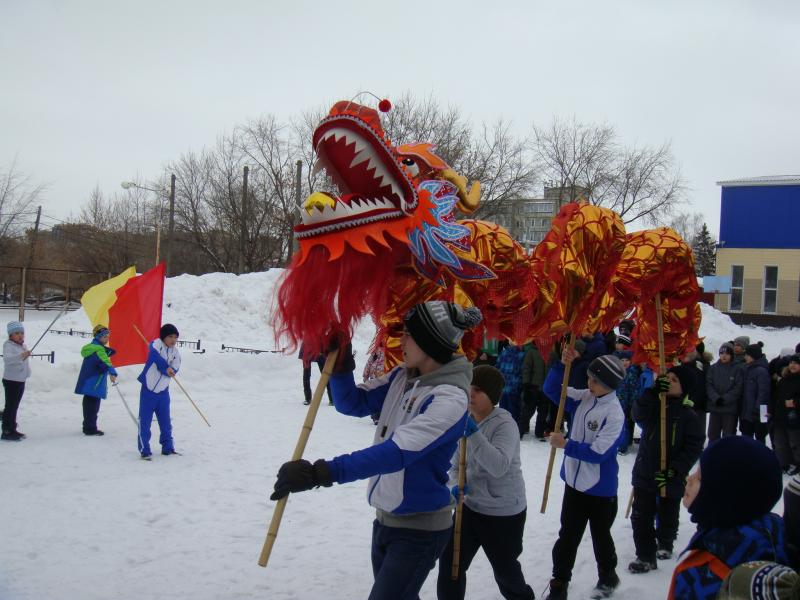 Заряд бодрости, хорошего настроения, море улыбок получили не только дети, но и взрослые. Эстафеты прошли быстро.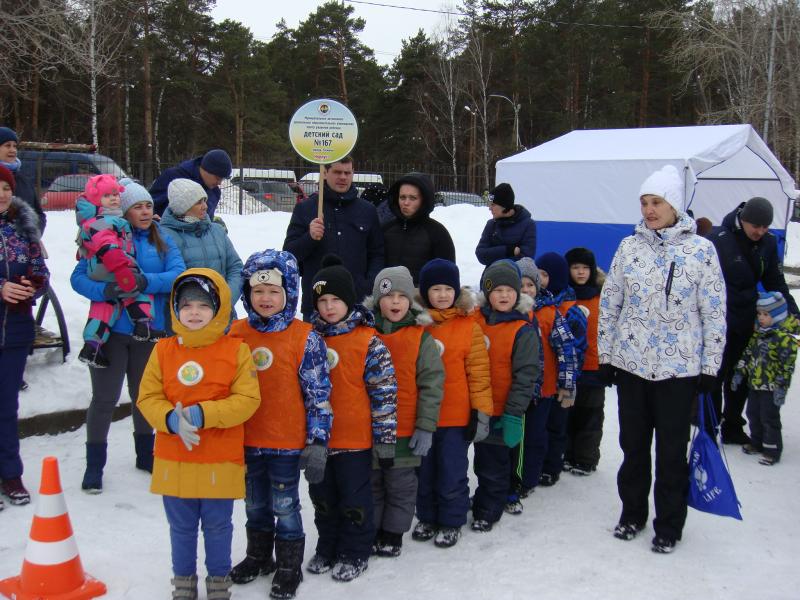 Счастливые участники награждены подарками.     Спасибо всем участникам и организаторам!